                                         Важен каждый человекДемографическая безопасность — это состояние защищенности личности, общества и государства от воздействия демографических угроз, обеспечивающее стабилизацию численности населения, развитие человеческого потенциала  страны, сохранение семейных и межпоколенческих связей. Демографическая безопасность – важнейшая составляющая национальной безопасности Республики Беларусь.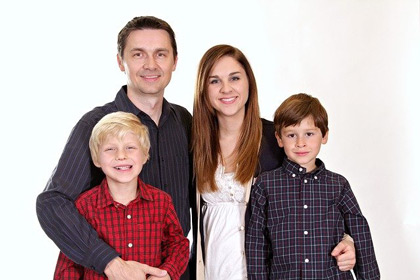 Чтобы сохраниться как нации, белорусов должно становиться больше. Для этого существует целая система поддержки материнства, детства, а также стимулирование продолжительности жизни. В XXI веке наблюдается быстрый и непрерывный, но  неравномерный  рост численности населения планеты. 	Стремление жить в свое удовольствие, нежелание жертвовать своим комфортом, приоритет личностных интересов над общественными,  составляют первую группу причин снижения рождаемости, особенно в развитых странах мира.Негативно на рождаемости сказываются объективные достижения современного общества, связанные с изменением роли  в нем женщины: рост ее занятости в рыночной  экономике, стремление достигать карьерных успехов, желание получить несколько образований. Нередко указанные тенденции ведут не только к позднему рождению детей, но и отказу от него.В нашей стране вопросы обеспечения демографической безопасности, поддержки семьи, защиты материнства, отцовства и детства находятся на постоянном  контроле  Главы государства.В современных условиях отмечается  рост  гинекологических  заболеваний, высокий уровень женского и мужского бесплодия. Значительное число бесплодных семей  нуждаются в применении вспомогательных репродуктивных технологий. Серьезной проблемой безопасности общества является  преждевременная смертность. В Республике Беларусь смертность от внешних причин (ДТП, несоблюдение техники  безопасности  на производстве, убийства и пр.) в возрасте до 40 лет почти  в пять раз превышает потери, связанные с болезнями системы кровообращения и в три  раза – онкологическими заболеваниями.Поддержка семьи начинается еще до рождения ребенка – с бесплатного комплексного медицинского сопровождения женщины во время беременности и родов, с  предоставления отпуска по беременности и родам,  выплатой  пособия в размере  100% среднедневного заработка.Основным инструментом материальной поддержки при рождении и воспитании детей выступает система государственных пособий. Единовременное пособие в связи с рождением ребенка и ежемесячное пособие по уходу за ребенком в возрасте до 3 лет назначаются  всем  семьям независимо от доходов родителей, их занятости и уплаты страховых взносов. Подготовка обоих родителей  к рождению здоровых детей должна начинаться задолго до зачатия плода. Оба родителя должны вести здоровый образ жизни, правильно питаться, отказаться от вредных привычек (если таковые имеются), избавиться от заболеваний, которые могут  навредить будущему потомству   В современном мире к 18-ти годам молодые люди достигают той степени физического развития, при которой вступление в брак становиться  возможным.  По медицинским  показаниям, ранний брак не желателен  по причине  протекания  осложнённой  беременности, что  может отразиться на здоровье будущего потомства и на психике молодой матери.Только личным примером обоих  родителей  можно воспитать настоящих граждан своего государства. Дети в семье  незаметно  перенимают модель поведения своих родителей,   подмечая и копируя их жизнь. Получив в семье все самые лучшие качества, во взрослой жизни молодые люди смогут продлить и преумножить традиции своей семьи, своего рода, а собственная жизнь окажется  ценной и  плодотворной.   Большую опасность для плода представляет употребление спиртных напитков в ранние сроки беременности, когда происходит закладка и формирование основных органов и систем.  Алкоголизм матерей приводит к рождению детей с алкогольным синдромом, который характеризуется различными  уродствами  и недоразвитием верхней челюсти. 
             Не менее опасно курение при беременности, которое ведёт  к рождению мёртвого ребёнка. При курении каждую минуту в плод     проникает 18 процентов никотина, а никотин это яд для живого организма. Употребление будущей матерью наркотиков обрекает детей на смертельную опасность. Они  способны ограничить приток крови к плоду и затормозить его развитие, возможны выкидыш, преждевременные роды,  мёртворождение.  У выжившего ребёнка могут быть нарушения дыхания, нарушения деятельности мозга, повышенная  раздражительность, плаксивость. Пьянство родителей, употребление ими табачных изделий, наркотических препаратов,  частая ругань, побои, не уважение в ребёнке личности - все эти факторы негативно влияют на психику молодого поколения. Отсюда и ранняя алкоголизация детей, и ранние половые связи, аборты,  венерические заболевания, драки и разбой, воспитание детей в неполной  семье.  Многие родители не отдают себе отчёта, в том, что по их вине их дети обречены на страдания.